An das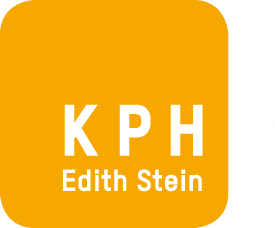 Rektorat der KPH EdithStein Riedgasse 116020 Innsbruckinfo@kph-es.atAntrag auf Anerkennung von Teilprüfungen zur Studienberechtigungsprüfung für das Bachelorstudium Sozialpädagogik(gemäß §52c Hochschulgesetz 2005 idgF)Ich beantrage die Anerkennung von Teilprüfungen zur Studienberechtigungsprüfung für das Bachelorstudium Sozialpädagogik lt. Hochschulgesetz 2005 §52c Abs 9. Pflicht: Aufsatz Pflicht: Lebende Fremdsprache 2 (Englisch) Pflicht: Mathematik 1  Pflicht: Biologie und Umweltkunde Wahlfach Katholische Religionspädagogik Wahlfach Ethik/Ethik pädagogischer BeziehungenBeilagen: Prüfungsnachweise zu den beantragten Teilprüfungen……………………………..................…….………	......................................................................................Ort, Datum	Unterschrift Mit Ihrer Unterschrift erklären Sie sich mit der elektronischen Verarbeitung und Speicherung Ihrer Daten zu Zwecken der Studienverwaltung einverstanden. Auskunft über gespeicherte Daten, Änderung und Löschung kann über die Mailadresse datenschutz@kph-es.at begehrt werden.KPH Edith Stein, ausgegeben am 10. August 2020FamiliennameFamiliennameVorname(n)Vorname(n)GeschlechtGeburtsdatumMatrikelnummer(falls vorhanden)StaatsbürgerschaftZustelladresseZustelladresseTelefonnummerTelefonnummerZustelladresseZustelladressee-maile-mail